AANVRAAGFORMULIER VOOR ADOPTIEPERSOONLIJKE GEGEVENS
THUIS SITUATIE



WOONSITUATIE
WERK SITUATIEBELEMMERINGEN


AANDACHTSPUNTEN
Vragen en/of opmerkingenWij nemen na ontvangst van dit ingevulde formulier uw aanvraag in behandeling. In het verlengde hiervan zullen wij telefonisch contact met u opnemen. 
Mocht u voornemens zijn een donatie aan de rescue op Gran Canaria te willen overmaken, dan kunt u hiervoor onderstaande gegevens gebruiken. Van de donaties die op deze rekening binnen komen worden de dagelijkse verzorging en medische kosten voor de honden die in de rescue verblijven betaald. Onze dank is groot!________________________________________________________________________                                              HAPPY DOG MASPALOMAS GRAN CANARIA EN NEDERLANDIndien het huisbezoek wordt goedgekeurd mogen we U feliciteren ! U krijgt er een nieuw gezinslid bij.Deze informatie is bedoeld om jullie vast voor te bereiden op wat (eventueel) komen gaat. Lees het goed door en pas de tips toe indien nodig.De hond komt aan in een vreemd land, bij vreemde mensen, met nieuwe geurtjes en heel veel nieuwe indrukken. Hou daarom de eerste tijd zijn wereldje klein. Uitlaten in de tuin, of als die er niet is, op het dichtstbijzijnde grasveldje. Breidt dit langzaam uit met kleine, steeds dezelfde, rondjes. Op deze manier leert de hond de omgeving kennen.Geef de hond veel rust om aan alle nieuwe prikkels te wennen. We snappen dat U heel blij bent met uw hondje, maar laat hem eerst aan alles wennen voordat U visite uitnodigt of de hond meeneemt naar andere mensen.De hond is bij aankomst waarschijnlijk niet zindelijk. Hij kan het nog eng vinden om zijn behoeftes buiten te doen, heb daar geduld mee. Doet de hond het wel netjes buiten, maak daar dan een feestje van. Beloon hem uitbundig met hoge stem en geef een klein beloninkje. U zult verbaasd zijn hoe snel ze dan leren dat plassen en poepen buiten moet. Ga na elk rust-, speel- of eetmoment direct naar buiten! Door het vliegen kan het zijn dat de hond wat kucht de eerste dagen. Laat hem dan lekker 3x/dag een theelepeltje honing likken. Dat verzacht de keel.De eerste periode kan de hond wat last hebben van zijn darmen. Door de stressvolle vliegreis, ander voer en alle vreemde prikkels. Het beste is geperste brokjes te geven zonder granen. Graan is een vulmiddel om hondenvoer goedkoper te maken, maar sommige hondendarmen reageren er niet goed op. Voer 4x/dag kleine beetjes ipv 2x/dag grotere hoeveelheden. Geef de hond regelmatig kleine hondenkoekjes of gekookte kip bij goed gedrag, om de band met hem te versterken.De hond zal in het begin heel erg moeten wennen aan de nieuwe omgeving, aan het gezin, het huiselijk leven en jullie gewoontes. Ze komen uit de resque waar ze in een roedel leven en elkaars warmte en gezelschap opzoeken. Laat daarom de hond niet alleen, ook niet ‘s nachts. Neem de hond mee naar de slaapkamer en laat hem op bed slapen. Als U dit niet wilt, leg dan een kleed naast het bed of een bench, waar U met uw arm bij kunt zodat u hem kunt aanraken en hij weet dat hij niet alleen is. Geef hem een lauwwarm kruikje om lichaamswarmte te suggereren. Hij zal zich dan veiliger voelen.De eerste dag na aankomst belt iemand van ons nazorgteam U op om te vragen hoe het gaat. Zij zullen u bijstaan, indien nodig, met tips en adviezen. Ook daarna zullen ze regelmatig contact opnemen om te vragen hoe het gaat.We wensen U alvast heel veel geluk en plezier met uw HDM hondje !Team Happy Dog Maspalomas Gran Canaria en Nederland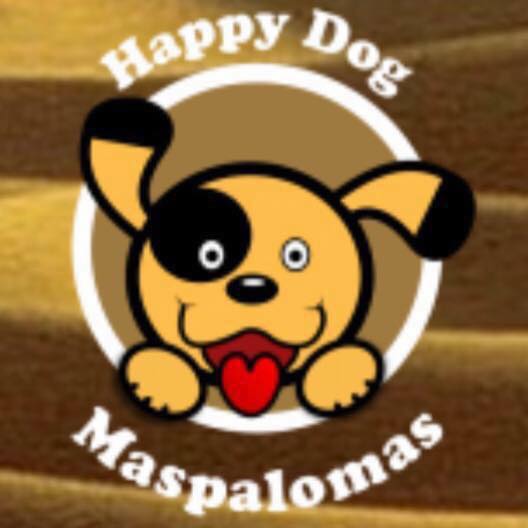 Happy Dog Maspalomas animal rescuewww.happydogmaspalomas.netIban: ES2700495872962716590011BIC: BSCHESMM (XX)Maspalomas Gran Canaria  email: happydogmaspalomas@gmail.comHappy Dog Maspalomas animal rescuewww.happydogmaspalomas.netIban: ES2700495872962716590011BIC: BSCHESMM (XX)Maspalomas Gran Canaria  email: happydogmaspalomas@gmail.comDatum aanvraag : Heeft u een voorkeur voor één van onze honden?Naam Kunt u ook motiveren waarom juist dit hondje?Heeft u ervaring met honden? Zo ja, welke rassen en wat is uw ervaring? VOOR KEUZE JACHTHOND:Indien uw voorkeur uitgaat naar een jachthond (podenco, podenco mix, pointer, setter, bodeguero) bent u bekend met dit ras? Zo niet, geen nood, dan begeleiden wij u graag met dit prachtige ras... AANVRAAG UBN  NUMMERSinds november 2021 zijn de regels voor import van buitenlandse honden veranderd en wordt de adoptant geacht voor de vlucht zelf een UBN nummer aan te vragen bij het RVO . De kosten bedragen €19. (Uiteraard kunt u daarbij hulp krijgen van een van onze bemiddelaars) Bent u daartoe bereid?Naam:Adres: Postcode Woonplaats Land: Telefoon thuis:Mobiele telefoon:Mail adres: Facebooknaam: Andere social mediaGeboortedatum : Samenstelling huishoudenVolwassenen: Kinderen:Leeftijd kinderen: Andere huisdieren: Wat voor type woning heeft u? Benedenwoning of  etageHeeft u een tuin?Zo ja, is deze omheind? Kunt u aangeven hoe hoog de omheining is?Waar verblijft de hond als u thuis bent? .Waar verblijft de hond als u weg bent? Bent u van plan een bench voor de hond aan te schaffen en met welke reden?Waar verblijft de hond s'-nachts?Is deze slaapplek warm en tochtvrij?Waar verblijft de hond als u op vakantie gaat?Hoeveel tijd is de hond per dag alleen? Stel dat de hond verlatingsangst zou hebben, heeft u voor de tijd dat u niet aanwezig bent een oplossing? Hoeveel tijd kan u dagelijks aan de hond   besteden als het gaat om wandelen, trainen, hersenwerk (met andere woorden: actief met de hond aan de gang)?Zijn er omstandigheden die een belemmering zouden kunnen worden voor de nodige dagelijkse beweging en/of verzorging van de hond?Zijn er allergieën bekend in het gezin / familie? Zijn er allergietesten gedaan in het verleden? Bent u zich ervan bewust dat de hond de eerste maanden onzindelijk en angstig/bang kan zijn?Bent u zich ervan bewust dat de hond een rugzakje heeft, en dat er eerst een band moet zijn voordat u een hond los mag laten?(ivm TRIGGERS opgelopen in het verleden)
Bent u bereid om, indien nodig voor de veiligheid van de hond, uw tuin aan te passen om ontsnappen te voorkomen. Denk aan een slot op de poort, extra gaas aanbrengen of mogelijk andere voorzorgsmaatregelen.Bent u zich ervan bewust dat ondanks onze zorgvuldige screening u voor
onverwachte medische kosten kan komen te staan?Vanaf wanneer is de hond welkom ?Gezien het geringe aantal vluchten is een strakke planning noodzakelijk.Bent u bekend met onze adoptieprocedure?het kan zijn dat u heeft gereageerd op een hondje waar meerdere mensen op hebben gereageerd. Happy Dog gaat voor het huisje dat het beste aansluit bij de behoeftes van iedere hond. Bent u zich ervan bewust dat u mogelijk teleurgesteld zou kunnen worden voor het hondje waar u nu op reageert. Dat heeft niets met uw geschiktheid te maken maar met de behoeftes van het hondje. Mocht dat zo zijn dan adviseren wij u graag bij de keuze van een ander Happy Dog Maspalomas hondje.het kan zijn dat u heeft gereageerd op een hondje waar meerdere mensen op hebben gereageerd. Happy Dog gaat voor het huisje dat het beste aansluit bij de behoeftes van iedere hond. Bent u zich ervan bewust dat u mogelijk teleurgesteld zou kunnen worden voor het hondje waar u nu op reageert. Dat heeft niets met uw geschiktheid te maken maar met de behoeftes van het hondje. Mocht dat zo zijn dan adviseren wij u graag bij de keuze van een ander Happy Dog Maspalomas hondje.Wij zijn afhankelijk van de beschikbare vluchten. Dat maakt dat de hond, nadat de adoptieprocedure volledig is afgerond, op de eerst beschikbare vlucht wordt ingepland. Voorwaarde hierbij is dat de hond “medisch klaar” is. Dwz: entingen (rabies termijn is hierbij bepalend), ontworming, neutralisatie indien mogelijk en gezond verklaard.Wij zijn afhankelijk van de beschikbare vluchten. Dat maakt dat de hond, nadat de adoptieprocedure volledig is afgerond, op de eerst beschikbare vlucht wordt ingepland. Voorwaarde hierbij is dat de hond “medisch klaar” is. Dwz: entingen (rabies termijn is hierbij bepalend), ontworming, neutralisatie indien mogelijk en gezond verklaard.Heeft u nog specifieke vragen? 